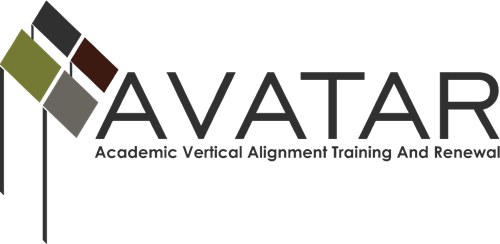 Action Plan – April 2015 to August 2016  ESC Region ______ or Other Organization ________Date of Action Plan submitted to UNT ____________Members of Partnership (Please list all)Goals of partnership (These sample goals should be modified to focus on your specific areas of endorsement and vertical alignment.)Develop ISD, post-secondary, and workforce/ P-16  partnerships appropriate to local endorsement options Facilitate offering  and documentation of College Preparatory Courses (CPCs) of the partnershipDeepen vertical alignment of the ELA (this may be Math and/or Science) offerings of ISD and post-secondary partnersObjectives supporting your goals       1.       2.       3. Plan of Work Timeline, Responsibility, Resources, and EvaluationBudget planName (include yourself)District/University/Workforce or P-16 CouncilTitle/PositionEmailPhone# of Related Objective(s) AboveActivityPlanned Evidence of ImplementationPlanned Evidence of Impact                 DateActivity Who is ResponsibleResources NeededAssociated EvaluationAnticipated activity (These are examples)Personnel cost/StipendsTravelMaterials/SuppliesFoodConsultantApril conference5 VAT meetings3 partnership steering meetings4 CPC consultationsTOTAL